Пинский государственный медицинский колледж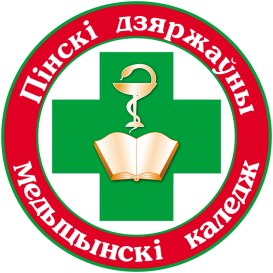                                         БИБЛИОТЕКАБЮЛЛЕТЕНЬ НОВЫХ ПОСТУПЛЕНИЙЛИТЕРАТУРЫ В БИБЛИОТЕКУЗА 2 и 3 КВАРТАЛЫ 2019 г.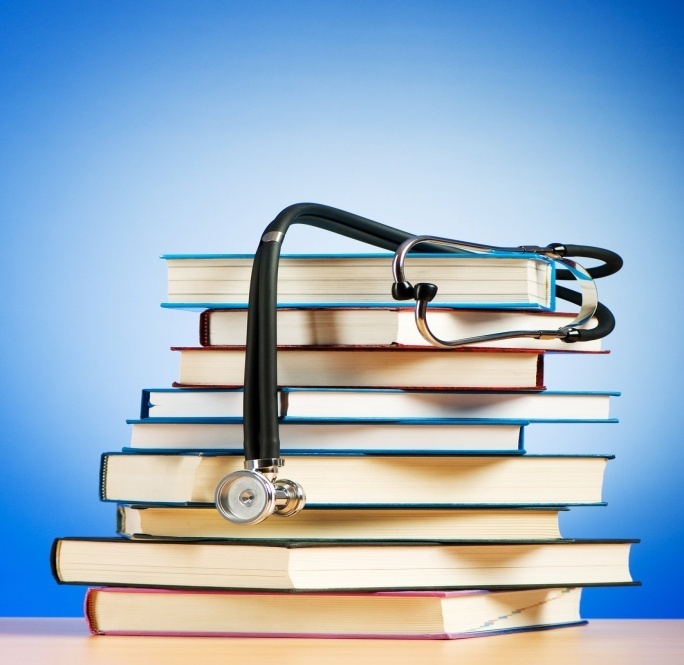                                                   Пинск, 2019                                        ПредисловиеБюллетень новых поступлений  информирует о документах, поступивших в библиотеку колледжа за второй и третий квартал  2019 год.Бюллетень формируется на основе записей электронного каталога с  указанием полочного индекса.Материал расположен в соответствии с таблицами ББК, по отраслям  знаний, внутри разделов – по алфавиту.26.89(4Беи) Краеведение  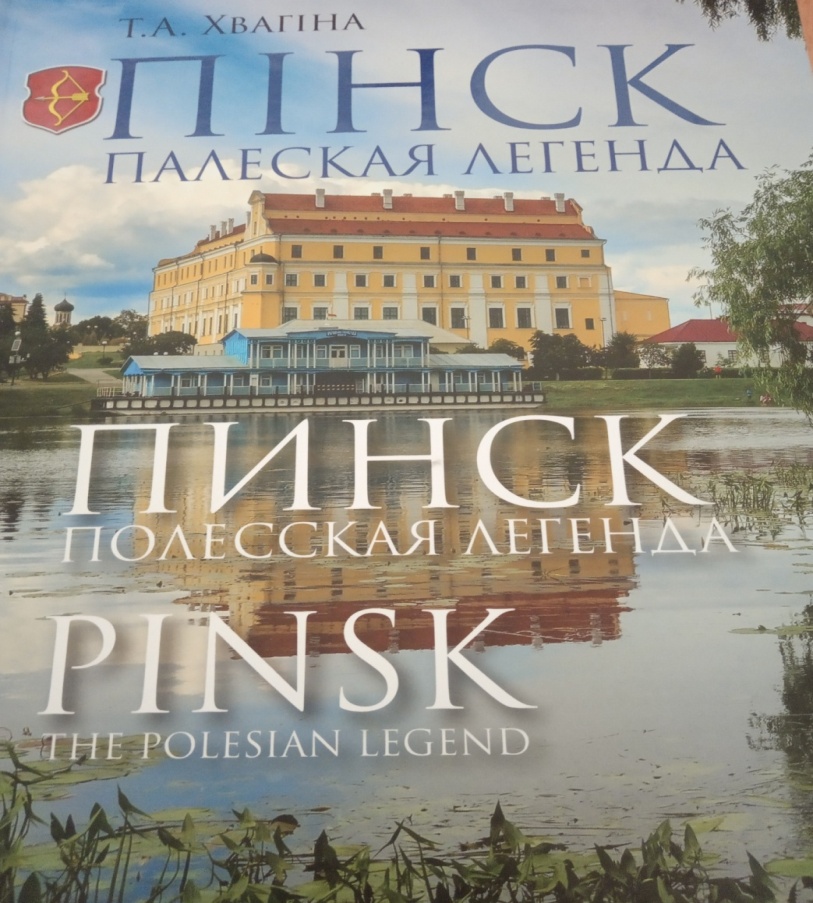 Хвагіна Т.А. Пінск – палеская легенда / Таццяна Аркадзьеўна Хвагіна. – Мінск “Вышэйшая школа”, 2019. – 191 с.                Автор книг о Пинске и Полесье, краевед, экскурсовод Татьяна Аркадьевна Хвагина, представила общественности города материал, который рассказывает об истории и культуре Пинщины, раскрывает городские истории и дарит встречи с интересными людьми. Тираж книги в 1500 экземпляров.  Книга вышла в печать в  издательстве «Вышэйшая школа».(Книга с автографом автора). 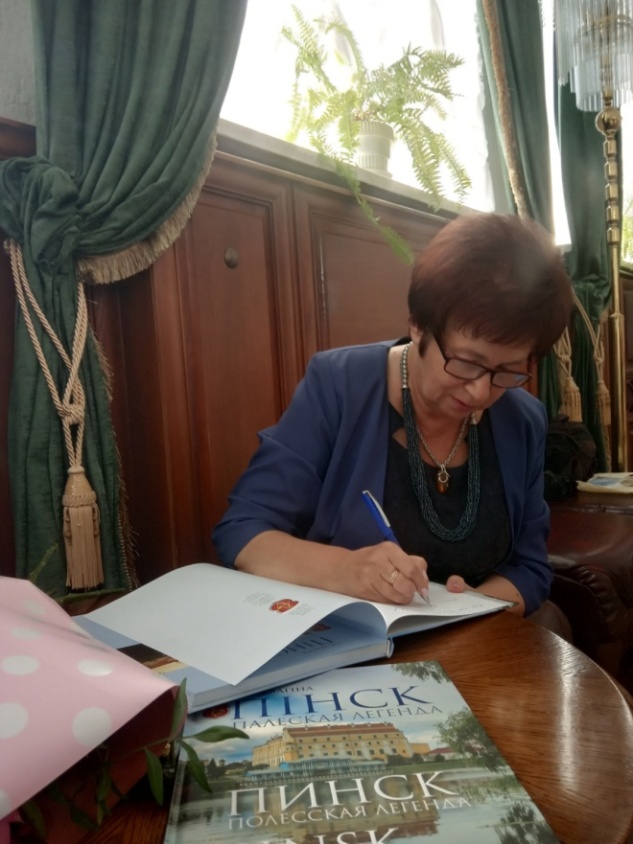 	Аўтар кнігі - Таццяна  Хвагіна                 28 Биологические науки28.706   Анатомия и гистология человека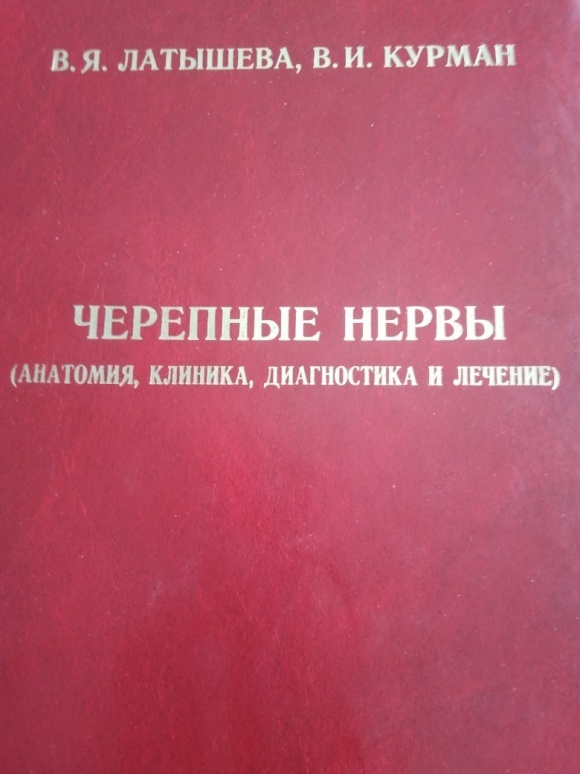 Латышева, В.Я. Черепные нервы (анатомия, клиника, диагностика и лечение): учебно-методическое пособие/ В.Я.Латышева, В. И. Курман. - Гомель: УО «Гомельский государственный медицинский университет», 2019.- 164с.Учебно - методическое пособие составлено в соответствии с типовой  учебной программой по неврологии и нейрохирургии, утверждённой Министерством  образования   РБ для студентов, обучающихся по специальности «Лечебное дело», «Медико-диагностическое дело».5. ЗДРАВООХРАНЕНИЕ. МЕДИЦИНСКИЕ НАУКИ52.67я723   Медицинская паразитология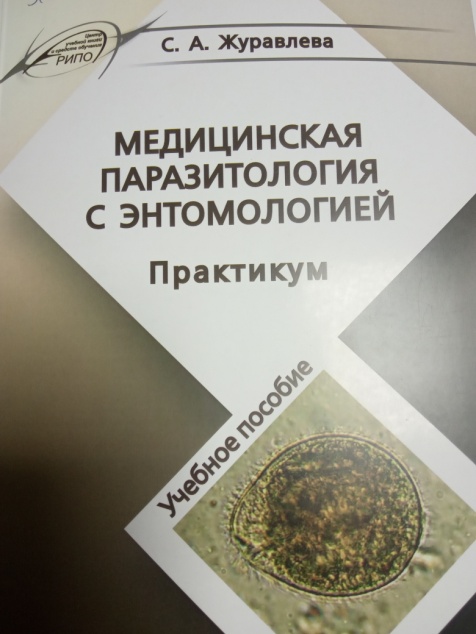 Журавлёва С.А.Медицинская паразитология с энтомологией. Практикум: учебное пособие.- Минск: РИПО, 2019.- 196 с., ил. - +1 электрон. опт. диск (СД – R).      Цель практикума – систематизация теоретических знаний и приобретение учащимися компетенций, необходимых в профессиональной деятельности. 57.3я73  Педиатрия           Медицинские манипуляции и навыки в педиатрии: учебное пособие/под ред. Н.С. Парамонова . - Минск: Новое знание, 2019.- 229 с.     В пособии приведены алгоритмы  выполнения основных медицинских манипуляций, необходимых при работе с детьми.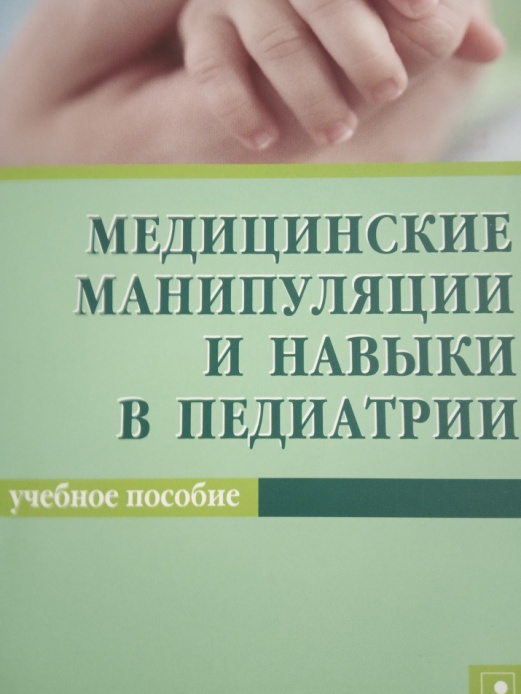 51.1я723  Социальная  медицина и организация здравоохранения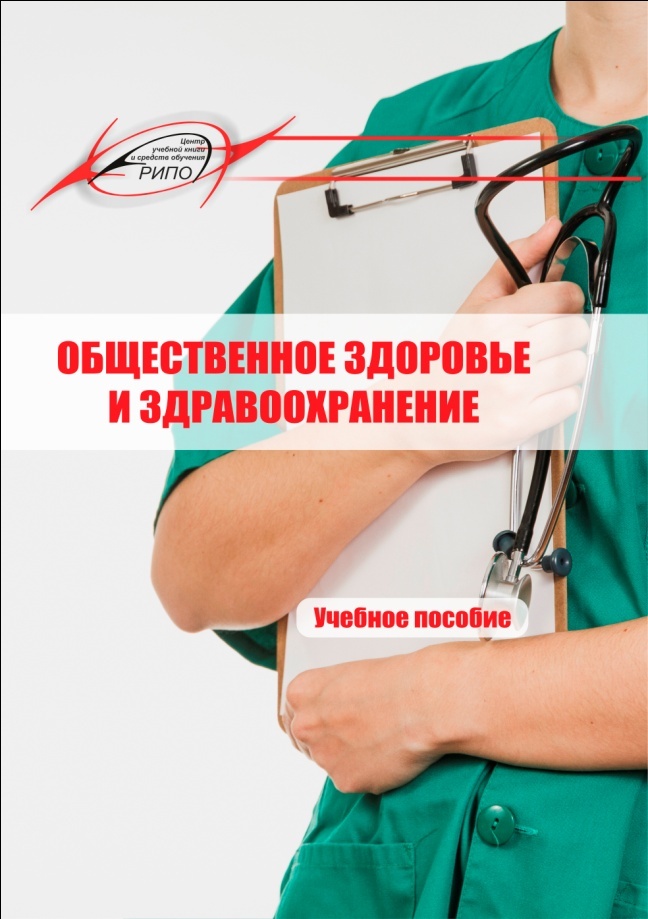 Допущено Министерством образования Республики Беларусь в качестве учебного пособия для учащихся учреждений образования, реализующих образовательные программы среднего специального образования по специальностям профиля образования «Здравоохранение». В учебном пособии, написанном в соответствии с типовой учебной программой по учебной дисциплине «Общественное здоровье и здравоохранение» для учащихся медицинских колледжей, раскрыты теоретические основы общественного здоровья и здравоохранения, вопросы организации медицинской помощи, оценки и структуры здоровья, особенности профилактики в современных условиях. 
Изложен базовый объем знаний медицинской статистики, охраны материнства и детства, санитарно-эпидемиологической службы, экономики и финансирования в здравоохранении, формирования здорового образа жизни. 
Предназначено для учащихся учреждений образования, реализующих образовательные программы среднего специального образования по специальностям профиля образования «Здравоохранение». 53.584   Рефлексотерапия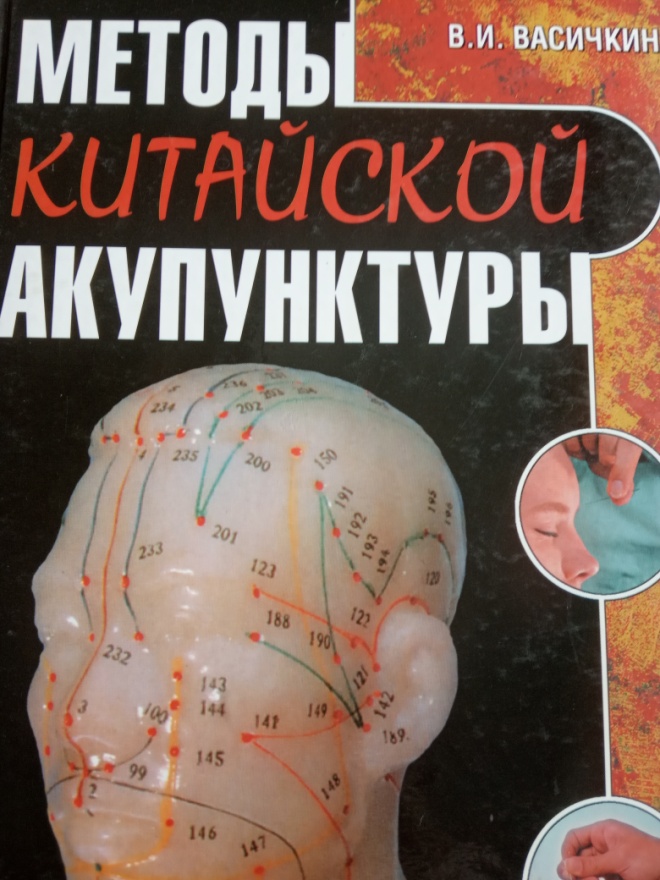 Васичкин В.И. Методы китайской акупунктуры. – М. «Издательство АСТ», 2003. – 373 с.       Книга рассказывает о китайских методах лечения иглоукалыванием. Сообщается об опыте в чжень-цзю-терапии китайских врачей нескольких поколений.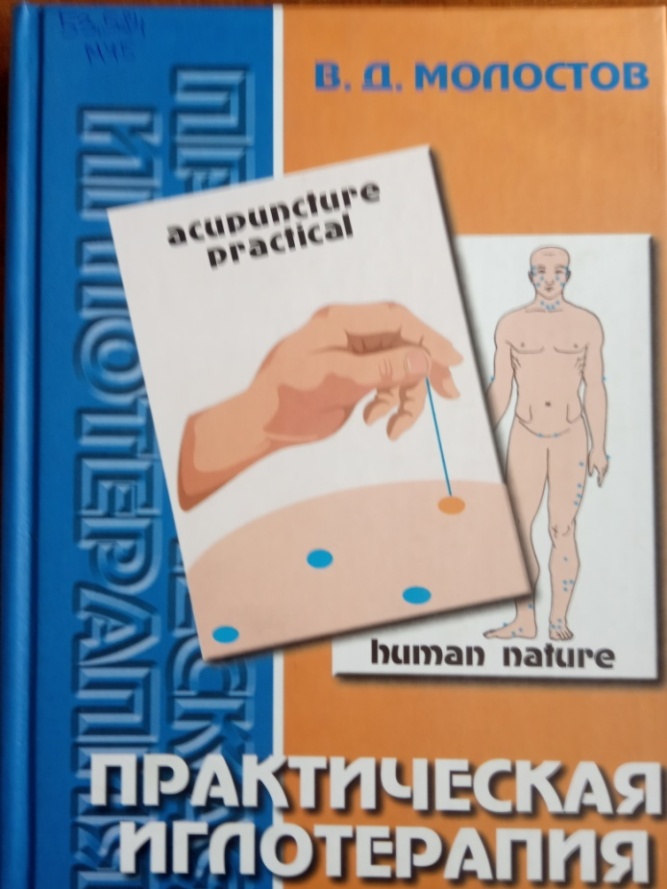 Молостов В.Д. Практическая иглотерапия. – Мн. МФЦП, 2005. – 392 с.   В книге рассказано о теоретических исследованиях автора по определению функциональной деятельности акупунктурных точек. 54.101 Болезни сердца 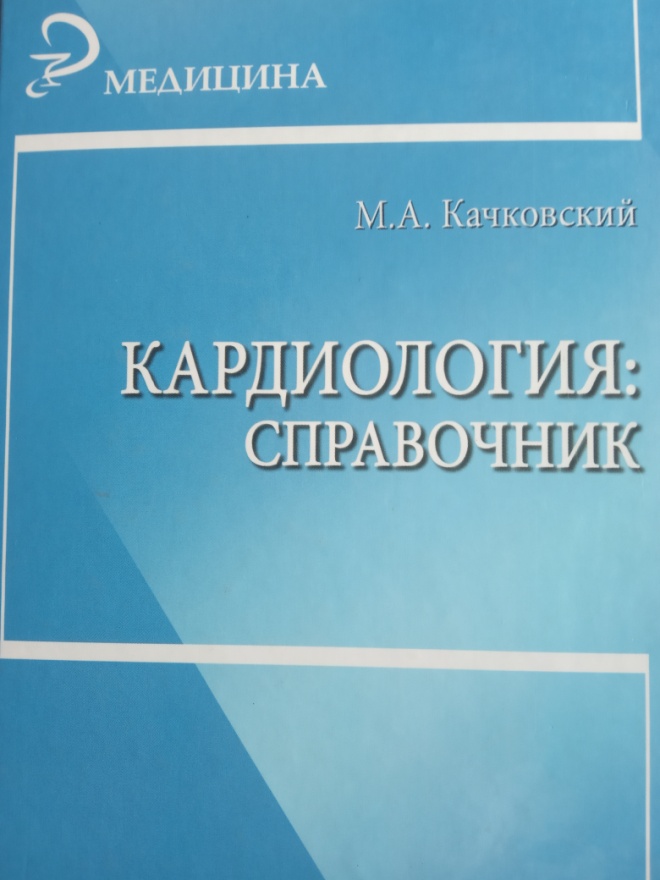 Качковский М.А. Кардиология: справочник.- Ростов н\Д, 2014. – 479 с.    В справочнике освещаются методы исследования пациентов с болезнями сердца. Представлены наиболее частые и опасные заболевания сердца, освещён широкий спектр методов их лечения.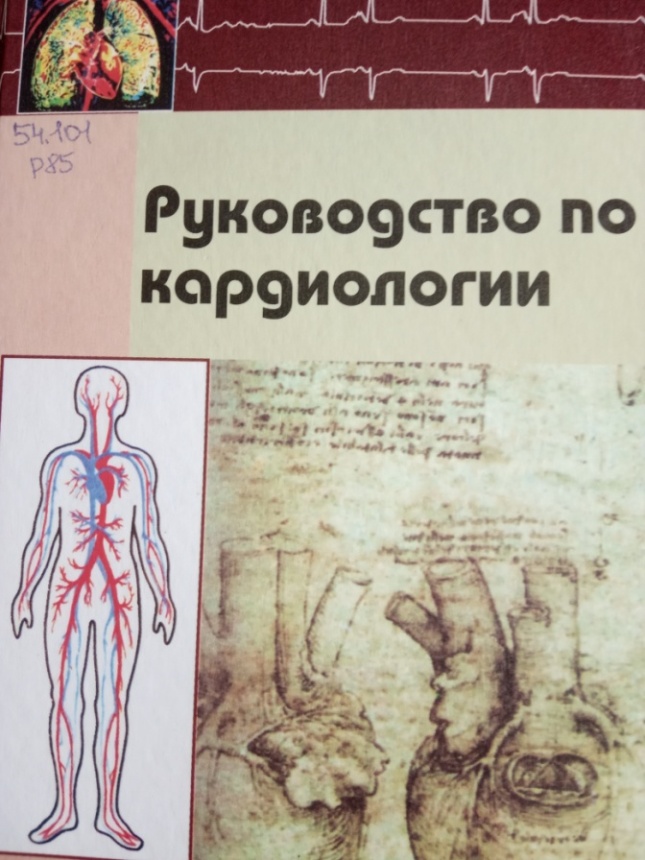 Руководство по кардиологии/Н.А.Манак, В.М. Альхимович, В.Н.Гайдук и др., сост. и ред. Н.А.Манак.-Мн.:Беларусь, 2003. – 624 с.      В книге рассказывается о наиболее распространённых болезнях системы кровообращения(БСК), занимающих ведущее место в современной клинической практике. Введены главы по новым ишемическим синдромам, оглушению и гибернации миокарда, адаптации миокарда к ишемии.65.9 (4 Беи) я 6 Экономика   БеларусиБеларусь созидающая: фотоальбом. В 2 т. – сост. Г.Н.Головатая и др. - Минск: БЕЛТА, 2010.    На страницах фотоальбома подробно представлены регионы республики, 250 объектов, зданий и сооружений различного функционального назначения. Богатейший фотоматериал ярко отображает успешное развитие государства в различных сферах жизнедеятельности. 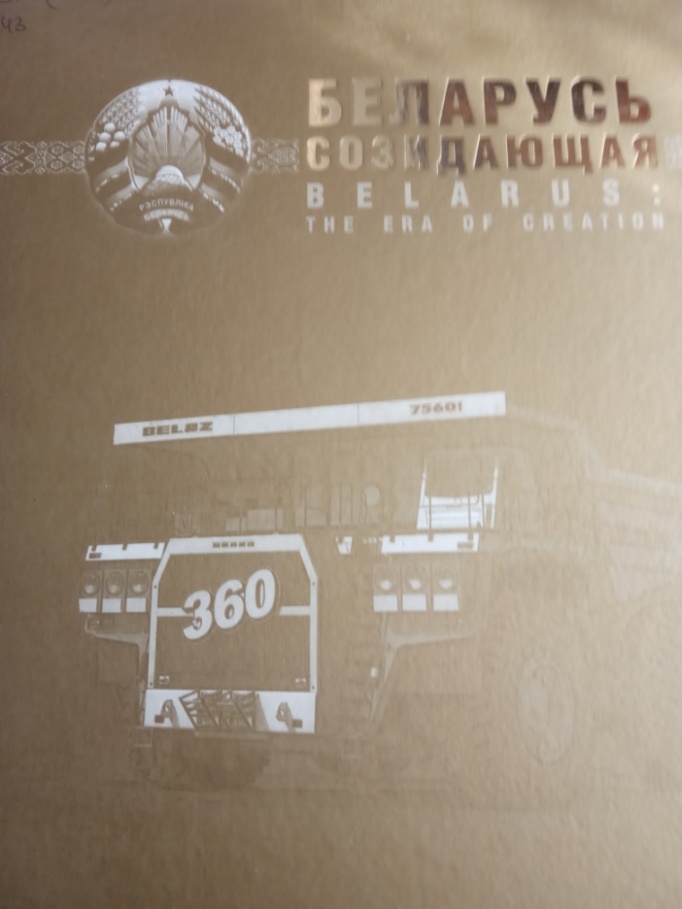 78.34(2) Организация библиотечного дела в России и СССРРеспубликанская научная медицинская библиотека.     70 лет/гл. ред. В.Н. Сороко. - Минск: ГУ РНМБ, 2010. - 166с. 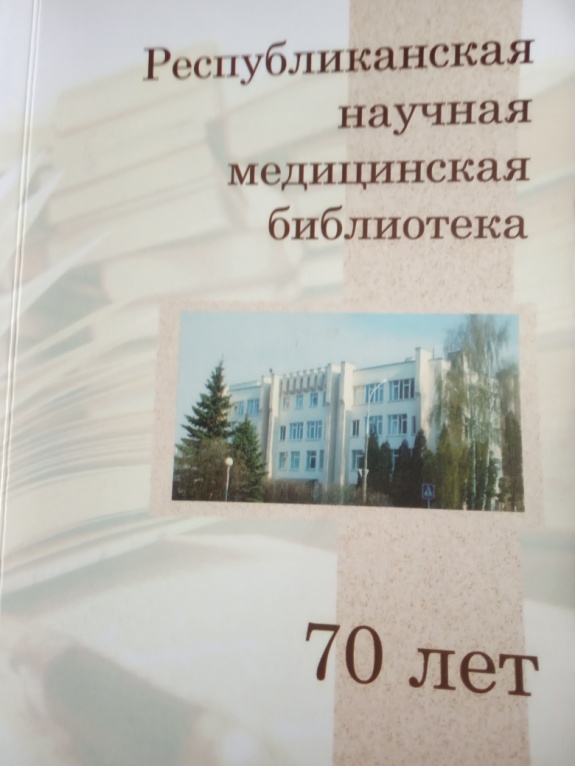             В сборнике, посвящённом 70-летию Республиканской научной  медицинской библиотеки Беларуси, собраны уникальные исторические сведения о её становлении, отражены основные этапы развития. Раскрываются приоритетные направления деятельности библиотеки, её перспективы.          Издание предназначено для специалистов в области медицины и здравоохранения, библиотечного дела, историков, музееведов, преподавателей и студентов высших и средних специальных учебных заведений.84 Художественная литература (произведения)Андреева Н. Комната с видом. - 2008. – 412.Бабкин Б. Сын террориста. – 2004. – 542 с.Бествицкая Т. Parts of mu soul. -  2018. – 120 с.Бешанов В. Брестская крепость. – 2009. – 352 с.Вайнер Г. На тёмной стороне. - 2003. - 317 с.Веллер М. Любовь зла. – 2010. – 318 с.Веллер М. Фантазии Невского проспекта. – 2011.- 380 с. Вернер Е. Черный клевер. – 2015. – 320 с.Волкова Ю. Человек с белой тростью. – 2006. - 333 с.Джордж Д. Моя сторона горы. -  2012. -  250 с.Донцова Д. Зимнее лето весны.- 2008. – 384 с.Ераносян В.  90 миль до рая. – 2013. – 544 с.Кристи А. Убийства по алфавиту. – 2013. – 320 с.Куликова Г.М. Кошачий патруль. - 2007. -  318 с.Луганцева Т.И.Повелительница сердец. -  2011. – 320 с.Луганцева Т. Суженый-ряженый. – 2011. – 320 с.Макьюэн И.Утешение странников. - 2007. -  192 с.Марш Г. Не навреди. – 2017. – 320 с.Муравьёва И. День ангела. -  2011. – 352 с.Мэлори Дж. Небо для любимой. - 2008. -  160 с.Незнанский Ф.Е. Пуля для полпреда. – 2003.- 316 с.Никитин Ю.А. Мегамир. - 2002. -  480 с.Пастернак Б. Свеча горела. -  2014. – 256 с.Піншчына літаратурная.- 1999.- 112 с.Рубина Д.Астральный полёт. – 2011. – 288 с. Рубина Д.Во вратах твоих. – 2011. – 160 с.Рубина Д.На Верхней Масловке. – 2012. – 272 с.Рубина Д.Холодная весна. – 2012. – 336 с.Рубина Д.Чужие подъезды. – 2011. – 224 с.Савило З.Я боль свою отдам ветрам. – 2018. – 100 с.Соловьёв М. Апокалипс. – 2012. – 377 с.Соловьёв М. Пасынки Апокалипса. – 2012. – 343 с.Спаркс Н. Дневник памяти. – 2016. – 224 с.Углов Ф.Г. Будни хирурга. -  2014.- 416 с.Уланов А. Никакой магии. – 2012. – 448 с.Фишер К. Город мрака. - 2014. - 288 с.Хичкок Дж. Светские преступления. -  2004. -  348 с.Янг М. Мятежное сердце. - 2014. -  416 с.      Художественные  книги подарены сотрудниками и учащимися «Пинского государственного медицинского колледжа»       Составитель:    библиотекарь    В.А. ГузаревичОбщественное здоровье и здравоохранение: учебное пособие /Малашко В. А. и др. - Минск: РИПО, 2018. – 378 с.